令和　　　年　　　月　　　日お得意様　各位○○○○株式会社　　　代表取締役　○○　○○適格請求書発行事業者登録番号（インボイス番号）のお知らせ拝啓　平素より、格別のご高配を賜り、厚く御礼申し上げます。　さて、令和５年１０月１日から、複数税率に対応した消費税の仕入れ税額控除の方法として、適格請求書等保存方式（いわゆるインボイス制度）の導入が予定され、税務署長に申請し、登録を受けた課税事業者である「適格請求書発行事業者」が交付する「適格請求書」等の保存が仕入税額控除の要件となります。　そこで、弊社の適格請求書発行事業者登録番号をお知らせいたします。　経理業務等にお役立ていただければ幸いです。　今後とも、末永くお付き合いくださいますよう、よろしくお願いいたします。敬具記１．弊社登録番号（１３桁）　T０００００００００００００２．確認用ホームページ　国税庁　インボイス制度　適格請求書発行事業者公表サイト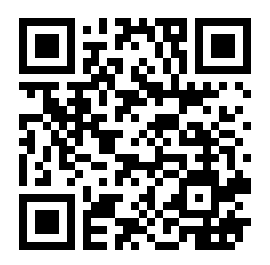 https://www.invoice-kohyo.nta.go.jp/以上